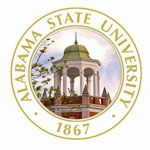 ALABAMA STATE UNIVERSITY BOARD OF TRUSTEESDEVELOPMENT COMMITTEESummary MinutesJanuary 19, 2021Call to OrderThe meeting was called to order by President Pro Tem Hunter.InvocationPresident Pro Tem Hunter provided the invocation. Establishment of QuorumThe roll was called by President Ross, and a quorum was established.  Committee members attending included President Pro Tem Hunter and Trustees Fleming, Madison and McCord.  Adoption of AgendaA motion was made by Trustee Madison and seconded by Trustee Fleming to approve the agenda as presented.  A roll call vote was taken, and the agenda was adopted.  Adoption of Minutes A motion was made by Trustee McCord and seconded by Trustee Fleming to approve the minutes as presented.  A roll call vote was taken, and the minutes were approved.  Development 2020 UpdatePresident Pro Tem Hunter opened the discussion and asked her leads to provide the updates. Development/Alumni Relations 2021 StrategyRestructuringSystems/DataAlumni Engagement/GivingLegacy Giving (Marion 9 Society)Capital CampaignCorporate GiftsAngel GiftsMs. Anderson provided updates on the following in her PowerPoint presentation:Road to 5 millionFunds Raised to Date ComparisonsDevelopment/Alumni Highlights2021 StrategyPersonnel InfrastructureInformation Systems InfrastructureDonor BreakdownCultivationInvestorsTrustee Support RequestsMarketing PlanPresident Pro Tem Hunter opened the discussion and asked Ms. Lois Russell to provide the Marketing Plan.  	MarketingLocal RelaunchExpansion PlansBlip BoardsGeorgia, Mississippi, Texas, California, Florida, Virginia, DC/Maryland, Illinois, OhioCommUniversityCampus Tour VideoStrategic Communications UpdatePresident Pro Tem Hunter opened the discussion and asked Ms. Lois Russell to provide the Strategic Communications update.  Strategic CommunicationsSocial Media28 days: Engagement-35,000; followers-75,000Media RelationsAverage 5 releases per weekApproximately 120 over the last 6 monthsNews ConferencesExpert News SourcesPresident Ross—go to expertPublications:    	Chronicle of Higher Education    	USA Today    	HBCU Digest    	HBCU Connect    	Scientific Inquirer Magazine    	Associated Press	    	CNN    	Reuters Worldwide News    	Inside Higher Education    	Foreign    	University of South AustraliaOther Business	No other business came before the committee.  AdjournmentA motion was made by Trustee McCord and seconded by Trustee Madison to recess at the call of the chair.  A roll call vote was taken, and the meeting was recessed.  